	AlcoholsDraw the structures for the following compounds:Ethanol2-methylpropan-2-olbutan-2-olbut-2-en-1-olName these compounds: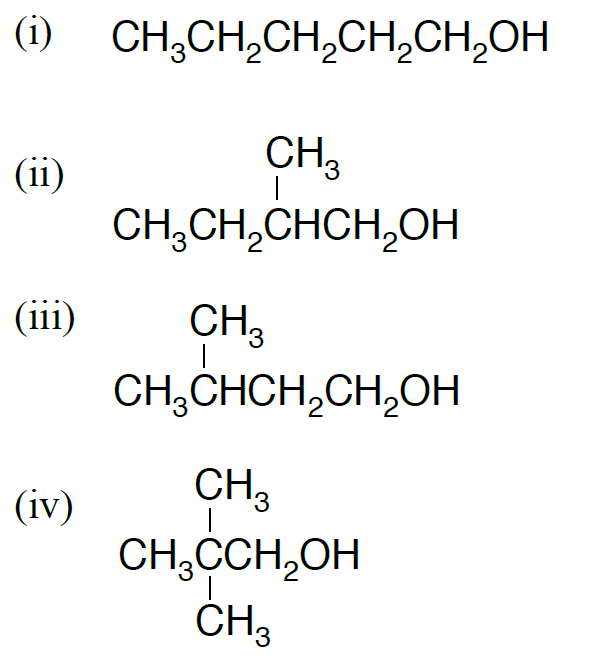 